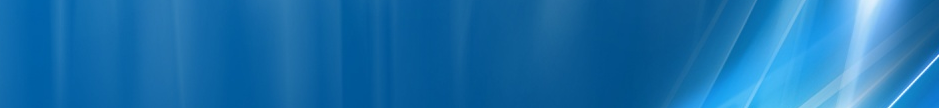 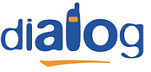 Acest site face tot parte din prima faza majora (D3M) de densificare cu microcelule în capitala, fiind lansat pe 27 septembrie 1999. Este amplasat pe fatada cladirii pe care gasesti si mai noutul (UMTS only) NodeB Vodafone 3387 Palatul de Justitie, obiectivul ei de acoperire fiind asadar acest Palat al Justitiei...HW equipmentBTS Alcatel M5M			 | 2 TRXKathrein 736 855			 | VPol F-Panel / 872–960 MHz / 90° / 10 dBiBTS-ul ar putea fi la vedere, în spatele usii garajului... însa usa era închisa, am încercat sa fac turul prin spate prin parking, vezi întradevar gang-ul dar e prea bezna acolo pentru a putea remarca ceva...SW configurationIata o celula Barred însa cu CCCH Not Combined – însa totusi un BA scazut de la 3 la 1...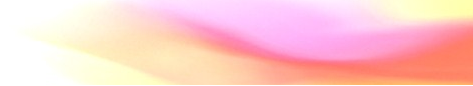 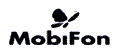 Pâna prin 2009 (este o poza pe Panoramio din februarie) cei de la CNX aveau si ei un microcell care sa acopere Palatul de Justitie, însa undeva în intervalul 2007/2008 Vodafone a instalat un site macro UMTS only (3387 Palatul de Justitie) pe blocul situat exact lânga… asadar în momentul de fata microcell-ul a fost demontat, ramând pe acel stâlp Renel doar contorul electric dezafectat…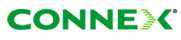 Pacat de el, pentru ca aducea totusi 4 TRX-uri pe 2G în zona (îl monitorizasem din întâmplare în ianuarie 2008), acum ramânand doar site-ul 3G only…BCCHLACCIDTRXDiverseDiverse8810089212H88, H122No EDGERAM -48 dBmBarredBA_List 65 / 66 / 67 / 73 / 75 / 76 / 77 / 81 / 82 / 86 / 87 / 89 / 124  |  581 / 589 / 593 / 597 / 602 / 605 / 630Test 7EA   |  2Ter  MB2RAR2MTMS-TXPWR-MAX-CCH5     |33 dBmT321260BSIC 6BABS-AG-BLKS-RES1PRP5DSF18CNCCCH configuration0     |Not CombinedRAI102CRH10RAI6